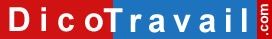 Lettre à utiliser s’il s’agit de la première demandePrénom – Nom
Adresse
Code Postal – VilleNom de la Société
Adresse
Code postal – VilleLettre recommandée avec accusé de réception ou Lettre remise en main propre contre déchargeDemande de paiement de salaire suite à inaptitudeLieu, Date,Madame, Monsieur,Je suis étonné que le paiement de mon salaire auquel je peux prétendre en vertu des articles L.1226-4 et L.1226-11 du code du travail n’ai pas repris.En effet, le < date >,  la médecine du travail m’a déclaré inapte, cela fait maintenant plus d’un mois que vous auriez dû me reclasser ou me licencier en l’absence de possibilité de reclassement. Or à ce jour rien n’a été fait aussi je sollicite la reprise du paiement de mon salaire à compter du < date > comme le prévoit le code du travail.S’agissant à n’en pas douter d’un regrettable oubli, je vous demande de bien vouloir régulariser la situation dans les plus brefs délais.Je vous prie d’agréer, Madame, Monsieur, l’expression de mes salutations distinguées.SignatureLettre à utiliser si vous avez déjà demandé la reprise du paiement de votre salaire à votre employeur (à l’oral par exemple) mais sans résultatPrénom – Nom
Adresse
Code Postal – VilleNom de la Société
Adresse
Code postal – VilleLettre recommandée avec accusé de réception ou Lettre remise en main propre contre décharge2ème demande de paiement de salaire suite à inaptitudeLieu, Date,Madame, Monsieur,Je suis étonné que, malgré ma demande du < date >, le paiement de mon salaire auquel je peux prétendre n’ai pas repris.En effet, le < date >,  la médecine du travail m’a déclaré inapte, cela fait maintenant plus d’un mois que vous auriez dû me reclasser ou me licencier en l’absence de possibilité de reclassement. Or à ce jour rien n’a été fait aussi je sollicite à nouveau la reprise du paiement de mon salaire à compter du < date > comme le prévoient les articles L.1226-4 et L.1226-11 du code du travail.Je vous remercie par avance de faire le nécessaire dans les plus brefs délais afin de me payer mon salaire, sans quoi je me verrai dans l’obligation de saisir le Conseil des Prud’hommes.Je vous prie d’agréer, Madame, Monsieur, l’expression de mes salutations distinguées.SignatureAVERTISSEMENT sur l'utilisation des modèles de lettresNous vous rappelons que le site Dicotravail.com ne donne aucun conseil personnalisé. Les modèles de lettres ne constituent pas une consultation juridique ni une rédaction réalisée en fonction de votre cas personnel. Ce qui implique qu’avant toute démarche pouvant avoir des conséquences, nous vous conseillons de recourir au conseil d'un avocat, le site Dicotravail.com ne saurait en aucun cas s’y substituer.Il en résulte que la responsabilité de l'auteur ne saurait être recherchée du fait de l'utilisation des modèles de lettres.Lettre de réclamation de paiement de salaire suite à inaptitude (délai d’un mois écoulé)